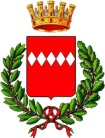 Comune di SorrentoCittà Metropolitana di NapoliAvviso di indagine di mercato finalizzata ad acquisire manifestazioni di interesse per l’affidamento del servizio di montaggio e smontaggio delle attrezzature audio e video in dotazione all’Ente e relativa assistenza per tutta la durata degli eventi che si svolgeranno presso la Sala Consiliare del Comune di Sorrento.In esecuzione della determinazione dirigenziale n. 437 del 15 marzo 2023, si rende noto che il Comune di Sorrento ha provveduto all’acquisto di  attrezzature audio e video, da utilizzare in occasione delle varie iniziative che si svolgono presso la Sala Consiliare ed intende pertanto, a mezzo del competente ufficio, procedere all’affidamento del servizio di montaggio e smontaggio delle suddette attrezzature e opportuna assistenza agli eventi, mediante affidamento diretto  ai sensi dell’articolo 50 comma 1 lettera b) del Decreto Legislativo n. 36/2023 (di seguito indicato anche come “Nuovo Codice”), il quale prevede che le stazioni appaltanti procedano all’affidamento diretto dei servizi e forniture, ivi compresi i servizi di ingegneria e architettura e l'attività di progettazione, di importo inferiore a 140.000 euro;Per il conseguimento di tale finalità, al fine di garantire il principio del favor partecipationis volto ad assicurare la più ampia partecipazione da parte degli operatori economici interessati, si intende procedere mediante l’espletamento del presente Avviso Pubblico di manifestazione di interesse all’individuazione di operatori economici idonei all’affidamento del servizio in oggetto.La presente indagine sarà espletata sulla piattaforma telematica denominata “TUTTOGARE” del Comune di Sorrento reperibile all’indirizzo: https://comunesorrento.tuttogare.it  Ciò in osservanza dell’obbligo previsto dal comma 2 dell’art. 40 del codice dei  contratti pubblici.Le modalità tecniche per l’utilizzo del Sistema sono contenute nell’allegato link: http://comunesorrento.tuttogare.it  norme tecniche “ norme tecniche  di utilizzo”.Con tale avviso il Comune di Sorrento intende promuovere un’indagine di mercato la cui finalità è di acquisire manifestazioni di interesse da parte di operatori senza che possa ingenerare negli stessi alcuna pretesa sul successivo affidamento. Si precisa che il presente avviso non costituisce avvio della procedura di gara pubblica né proposta contrattuale e non vincola in alcun modo la scrivente amministrazione, bensì intende acquisire la disponibilità degli operatori economici/professionisti al futuro affidamento. L’amministrazione si riserva di sospendere, modificare o annullare la procedura relativa al presente avviso esplorativo e di non dar seguito alla gara per l’affidamento del servizio.PROCEDURA DI SELEZIONELa presente procedura verrà attivata ai sensi dell’art 50 comma 1 lettera b) D.Lgs 36/2023, mediante accordo quadro con un solo operatore economico, stabilendo che l’aggiudicazione del servizio in oggetto avverrà mediante il criterio del prezzo più basso.OGGETTO DEL SERVIZIO L’intento è quello di affidare il servizio di montaggio e smontaggio delle attrezzature in dotazione all’Ente con relativa assistenza agli eventi da tenersi presso la Sala Consiliare e per tutta la durata degli stessi per un numero presuntivo di incontri pari a 120 per un importo di euro 180 cadauno salvo ribasso, tuttavia qualora dovessero verificarsi due eventi nell’arco della stessa giornata l’importo da corrispondere sarà ridotto per il secondo evento nella misura percentuale del 50%.IMPORTO PRESUNTO E DURATA DELL’APPALTOL’accordo quadro ha durata pari a 24 mesi decorrenti dalla sottoscrizione, salvo la conclusione anticipata in caso di esaurimento dell’importo massimo complessivo.Si precisa pertanto che l’affidatario si impegna a svolgere i servizi che successivamente e progressivamente saranno richiesti entro il periodo di validità ed il tetto di spesa previsti da accordo quadro e che l'importo massimo, rappresentativo della sommatoria degli importi dei singoli atti applicativi che verranno stipulati, è di totali euro 21.600,00 oltre IVA.Si ricorda che l’importo complessivo dell’accordo quadro non costituisce indicazione di corrispettivo contrattuale, ma quantifica un fabbisogno presunto della stazione appaltante e che il suo mancato raggiungimento non potrà far sorgere alcuna pretesa in capo agli appaltatori.SOGGETTI AMMESSI A MANIFESTARE INTERESSE – REQUISITI MINIMI DI PARTECIPAZIONEPossono concorrere tutti gli operatori di cui all’ art. 65 comma 1 e 2 del d.lgs. 36/2023, che, alla data di presentazione della manifestazione di interesse risultino in possesso dei requisiti richiesti dal presente avviso, costituiti da imprese singole o imprese riunite o consorziate, ovvero da imprese che intendano riunirsi o consorziarsi ai sensi dell’art. 68 del citato decreto.È fatto divieto agli operatori economici di partecipare alla presente indagine in più di un raggruppamento temporaneo o consorzio di concorrenti ovvero in forma individuale qualora abbia partecipato in raggruppamento o consorzio di concorrenti. Nel caso di concorrente costituito da raggruppamento temporaneo o da un consorzio non ancora costituiti, la domanda, a pena di esclusione, deve essere presentata da ciascuno dei soggetti che costituiranno il predetto raggruppamento ovvero dal consorzio e dalla consorziata designata.In caso di violazione gli operatori economici verranno esclusi dall’eventuale procedura di affidamento da attivare sul MePA.REQUISITI DI ORDINE GENERALE E IDONEITÁ PROFESSIONALE:Insussistenza dei motivi di esclusione di cui agli artt. 94 e 95 del D.Lgs 36/2023 – Nuovo Codice dei Contratti Pubblici. In particolare i candidati non devono trovarsi in ogni caso in nessun’altra ipotesi di incapacità a contrattare con la Pubblica Amministrazione ai sensi della legislazione vigente e di non aver avuto l’applicazione di alcuna delle sanzioni o misure cautelari che impediscono di contrarre con la Pubblica Amministrazione; Iscrizione e abilitazione nel registro della Camera di commercio, industria, artigianato e agricoltura (o ad analogo registro dello Stato aderente all’Unione Europea) per il ramo di attività compatibili con la natura delle prestazioni oggetto del servizio in affidamento inerente al presente avviso.
ULTERIORI REQUISITI 1) Iscrizione o documentazione comprovante l’avvenuta richiesta di abilitazione alla piattaforma MePA all’iniziativa “Servizi” categoria “audio foto video e luci (CPV51310000-8)”, atteso che gli eventuali affidamenti si perfezioneranno attraverso la suddetta piattaforma;TERMINI E MODALITÀ DI PRESENTAZIONEDELLE CANDIDATUREPer presentare manifestazione d’interesse occorre registrarsi alla piattaforma telematica di e-procurement denominata “Tuttogare” in dotazione al Comune di Sorrento, mediante l’apposito link presente sul profilo del committente https://comunesorrento.tuttogare.it/ Le modalità tecniche per l’utilizzo del Sistema sono contenute nell’allegato link: https://comunesorrento.tuttogare.it/norme_tecniche.php La manifestazione d’interesse, a pena di esclusione, dovrà essere presentata compilando debitamente il modello che sarà reso disponibile sulla piattaforma telematica (Allegato A), sottoscritto digitalmente.La manifestazione d’interesse dovrà pervenire, a pena di esclusione, entro le ore 12.00 del 21/02/2024 sulla piattaforma telematica “Tuttogare” su menzionata.Non si terrà conto e quindi saranno automaticamente escluse dalla procedura di selezione, le manifestazioni di interesse pervenute dopo tale scadenza e mediante altri mezzi di trasmissione.È fatta richiesta di formulazione di preventivo ai fini della stipulazione di un Accordo Quadro.Attraverso la suddetta piattaforma telematica "TuttoGare", saranno gestite tutte le fasi della procedura relative alla pubblicazione, presentazione, analisi, valutazione e ammissione degli operatori economici, nonché le conseguenti comunicazioni e gli scambi di informazioni precedenti l’avvio della procedura di acquisizione del servizio in affidamento.Si ribadisce che non è ammesso il recapito di alcun atto o documento in modalità diverse dall'invio alla piattaforma telematica summenzionata e, in particolare, non è ammesso il recapito di alcun atto o documento agli uffici della Stazione Appaltante.Il Comune di Sorrento declina sin d'ora ogni responsabilità per dispersione di comunicazioni dipendenti da inesatte indicazioni del recapito da parte degli interessati o per eventuali disguidi telematici imputabili a fatto di terzi, a caso fortuito o forza maggiore o comunque non imputabili a colpa del Comune di Sorrento stesso, di qualunque natura, che impediscano il recapito della manifestazione di interesse entro il termine suindicato.FASE SUCCESSIVA ALLA RICEZIONE DELLE CANDIDATURE - PROCEDIMENTO ISTRUTTORIO L’acquisizione delle manifestazioni di interesse degli operatori economici interessati transiterà sulla piattaforma telematica “Tuttogare”. Le manifestazioni di interesse pervenute entro il termine stabilito saranno esaminate dalla Stazione appaltante che, previa verifica della completezza delle stesse, redigerà l’elenco dei soggetti ammessi alla successiva valutazione delle proposte progettuali presentate.Si procederà poi ad individuare l’operatore economico più idoneo per l’affidamento del servizio in oggetto, sulla base della documentazione prodotta e della valutazione delle proposte presentate secondo il criterio del minor prezzo, nei confronti del quale verrà poi attivata sulla piattaforma elettronica del Mercato Elettronico della Pubblica Amministrazione “Mepa” una richiesta di “trattativa diretta”.In ogni caso, l’Amministrazione potrà procedere anche nell’ipotesi in cui venga presentata una sola manifestazione di interesse.L’affidamento del servizio avverrà mediante affidamento diretto in ossequio al disposto normativo di cui all’articolo 50, comma 1, lettera b) del D.lgs 36/2023.Il Comune di Sorrento si riserva la facoltà di richiedere integrazioni per sanare eventuali carenze documentali.Il Comune di Sorrento, ai sensi dell’art. 71 del DPR 445/2000, si riserva la possibilità di verificare la veridicità dei dati dichiarati dal manifestante e di richiedere in qualsiasi momento i documenti giustificativi. Tutta la documentazione inviata dal partecipante resta acquisita agli atti del Comune di Sorrento. PUBBLICITÁ Il presente avviso di manifestazione d’interesse verrà pubblicato all’Albo Pretorio elettronico del Comune di Sorrento;sul sito istituzionale del Comune di Sorrento, www.comune.sorrento.na.it, sezione “Amministrazione Trasparente” sottosezione “bandi di gara e contratti”;sulla piattaforma “Tuttogare” in dotazione al Comune di Sorrento http://comunesorrento.tuttogare.it/;Ogni eventuale modifica o integrazione al presente avviso sarà pubblicata nelle stesse modalità innanzi espresse.Costituiscono allegati al presente avviso:Allegato A – Modello di manifestazione d’interesse;
Allegato B – Offerta economica in ribasso percentuale sul valore delle spese, che verrà applicato sul singolo contratto attuativo;Allegato C -  Capitolato.TRATTAMENTO DEI DATI PERSONALILa procedura comporta il trattamento dei dati personali degli istanti da parte del Comune di Sorrento.Tale trattamento è finalizzato allo svolgimento del procedimento di affidamento di servizi in trattazione, nell'ambito delle attività che il Comune predispone nell'interesse pubblico e nell'esercizio dei pubblici poteri e in conformità alla disciplina. Il trattamento è effettuato con modalità manuali e informatiche. Il conferimento dei dati è obbligatorio per lo svolgimento del procedimento amministrativo e il mancato conferimento comporta l’annullamento del procedimento per impossibilità a realizzare l’istruttoria necessaria. I dati raccolti sono quelli forniti dall’operatore economico con l’apposito modulo, ovvero acquisiti da altri enti/soggetti così come previsto dalla normativa, e saranno elaborati dal personale del Comune, che agisce sulla base di specifiche istruzioni. I dati così acquisiti possono essere comunicati all'esterno a soggetti nominati responsabili del trattamento per svolgere il servizio e ai soggetti che ne abbiano interesse ai sensi della Legge n. 241/1990 e successive modifiche ed integrazioni e per l’adempimento degli obblighi di pubblicità, trasparenza e diffusione di informazioni da parte delle pubbliche amministrazioni ai sensi del D.Lgs.n. 33/2013 e successive modifiche ed integrazioni.I dati possono essere comunicati ad altre amministrazioni così come previsto dalla normativa in vigore.Il dichiarante può esercitare i diritti di cui agli artt. 15 e ss. del Reg. UE 679/2016, ivi compreso il diritto al reclamo: www.garanteprivacy.it. Non sono previsti processi decisionali automatizzati né trasferimenti extra UE. Il Comune di Sorrento è il titolare del trattamento dei dati. L'informativa completa e i dati di contatto del R.P.D. sono disponibili nel sito del Comune o presso gli appositi uffici.RESPONSABILE DEL PROCEDIMENTOIl Responsabile Unico del Procedimento è la dott.ssa Federica Guarracino.Per informazioni o chiarimenti è possibile scrivere all'indirizzo: eventi@pec.comune.sorrento.na.itRISOLUZIONE DELLE CONTROVERSIEPer eventuali controversie è competente il Foro di Torre Annunziata.NORME CONCLUSIVEAi sensi di quanto disposto in materia dal D.P.R. n. 445/2000 le dichiarazioni rese e sottoscritte nella manifestazione d’interesse hanno valore di dichiarazioni sostitutive di certificazione. Le dichiarazioni mendaci e la falsità degli atti comportano responsabilità penali, nonché la conseguente decadenza dai benefici eventualmente prodotti da un provvedimento emanato sulla base di una dichiarazione non veritiera. I soggetti partecipanti non potranno richiedere al Comune di Sorrento alcuna forma di compenso nemmeno a titolo di indennità, risarcimento o altro emolumento. Manifestando interesse il soggetto accetta, senza riserve, tutte le disposizioni contenute nell’avviso stesso. Il Dirigente del V Dipartimento          Dott. Donato Sarno